Załącznik nr 1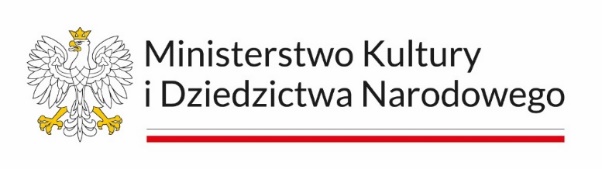 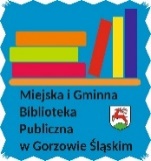 KARTA UCZESTNICTWA Konkurs plastyczny – „Moja biblioteka marzeń” 
Projekt Promocja Czytelnictwa. Zadanie pn. Obrazy czytelnicze.“Dofinansowano ze środków Ministra Kultury i Dziedzictwa Narodowego pochodzących 
z Funduszu Promocji Kultury - państwowego funduszu celowego”.………………………………………………………………………………………………….
(imię i nazwisko uczestnika konkursu)	 
………………………………………………………………………………………………….
(adres zamieszkania – miejscowość, gmina)	 
………………………………………………………………………………………………….
(kategoria wiekowa)	 
………………………………………………………………………………………………….
(imię i nazwisko rodzica/opiekuna prawnego)	 ………………………………………………………………………………………………….
(numer kontaktowy)	 
Wyrażam zgodę na udział mojego dziecka (dzieci):………………………………………………………………………………………………….w konkursie „Moja biblioteka marzeń”	 
………………………………………………………………………………………………….
(data i podpis rodzica/opiekuna prawnego)	 
Załącznik nr 2ZGODA NA PRZETWARZANIE DANYCH OSOBOWYCHNa podstawie art. 6 ust. 1 lit. a Rozporządzenia Parlamentu Europejskiego i Rady (UE) 2016/679 z dnia 27 kwietnia 2016 r. w sprawie ochrony osób fizycznych w związku z przetwarzaniem danych osobowych i w sprawie swobodnego przepływu takich danych oraz uchylenia dyrektywy 95/46/WE wyrażam zgodę na przetwarzanie niżej wymienionych danych osobowych mojego dziecka.Zgoda udzielona jest tylko do przetwarzania danych oraz ich udostępniania w podanym niżej zakresie.Administratorem danych jest Miejsko-Gminny Ośrodek w Gorzowie Śląskim z siedzibą w przy ul. Rynek 4, 46-310 Gorzów Śląski,Miejsko-Gminny Ośrodek Kultury w Gorzowie Śląskim powołał Inspektora ochrony danych kontakt: e-mail dkgorzow@vp.pl   , tel. 34-3505865,Dane będą przetwarzane wyłączenie zgodnie z określonym celem,Dane będą udostępniane wyłącznie podanym odbiorcom,Pani/Pana dane będą przechowywane przez okres świadczenia usługi przez Miejsko-Gminny Ośrodek Kultury
w Gorzowie Śląskim,Nie podanie w/w danych spowoduje niemożność świadczenia usługi przez Miejsko-Gminny Ośrodek Kultury w Gorzowie Śląskim,Przysługuje mi prawo dostępu do treści danych oraz ich sprostowania, usunięcia, ograniczenia przetwarzania, prawo do przenoszenia danych, prawo wniesienia sprzeciwu, prawo do cofnięcia zgody w dowolnym momencie bez wpływu na zgodność z prawem przetwarzania, (jeżeli przetwarzanie odbywa się na podstawie zgody), którego dokonano na podstawie zgody przed jej cofnięciem,Ma Pan/Pani prawo wniesienia skargi do UODO, gdy uzna Pani/Pan, iż przetwarzanie danych osobowych Pani/Pana dotyczących narusza przepisy Rozporządzenia Parlamentu Europejskiego i Rady (UE) 2016/679 z dnia 27 kwietnia 2016 r. w sprawie ochrony osób fizycznych w związku z przetwarzaniem danych osobowych i w sprawie swobodnego przepływu takich danych oraz uchylenia dyrektywy 95/46/WE,Pani /Pana dane będą przetwarzane w sposób zautomatyzowany oraz tradycyjny i nie są profilowane,Dane podaję dobrowolnie.……......……………………….…………… 
Data i podpis rodzica/ opiekuna prawnego
Lp.Zakres danych – zgodaCel przetwarzaniaOdbiorcy lub kategorie odbiorców danych1Imię i nazwisko adres,  e-mail, nr telefonu,  wizerunekDokumentacja dotycząca organizacji imprez – realizacja wymogu ustawowegoMGOK2Imię i nazwisko, adres e-mail, nr telefonu,  wizerunekDokumentacja z organizacji konkursów, zawodów, udział w sekcjach i kołach zainteresowańMGOK